СУМСЬКА МІСЬКА РАДАVІІ СКЛИКАННЯ     СЕСІЯРІШЕННЯвід                   2019 року №        -МРм. СумиУ зв’язку із здійсненням керівництвом Сумської обласної ради заходів, спрямованих на перереєстрацію поза межами обласного центру місцезнаходження підприємств, установ, закладів та організацій обласного підпорядкування, засновником яких виступає Сумська обласна рада та які розташовані у місті Суми, наслідком чого є значне зменшення надходжень до міського бюджету міста Суми з податку на доходи фізичних осіб, керуючись статтею 25 Закону України «Про місцеве самоврядування в Україні», Сумська міська рада ВИРІШИЛА:1. Звернутися до новообраного Президента України, Прокуратури Сумської області, Головного управління Національної поліції в Сумській області, Управління Служби безпеки України в Сумській області, Головного управління Державної фіскальної служби у Сумській області, Сумської обласної ради, управління майна Сумської обласної ради з заявою щодо недопущення цілеспрямованого та системного руйнування фінансової основи місцевого самоврядування в місті Суми (текст звернення додається).2. Правовому управлінню Сумської міської ради (Чайченко О.В.) підготувати та направити до суду позовні заяви щодо скасування незаконної реєстрації зміни місцезнаходження комунальних підприємств, установ, закладів та організацій, підпорядкованих Сумській обласній раді по найбільшим платникам ПДФО.3. Відділу бухгалтерського обліку та звітності Сумської міської ради (Костенко О.А.) забезпечити фінансування судових витрат, пов’язаних із зазначеною в пункті 2 цього рішення судово-претензійною роботою.4. Організацію виконання даного рішення покласти на секретаря Сумської міської ради Баранова А.В. та заступників міського голови згідно з розподілом обов’язків.Сумський міський голова					                     О.М. ЛисенкоВиконавець: Чайченко О.В._________        __.__.2019 Ініціатор розгляду питання – Сумський міський голова.Проект рішення підготовлено правовим управлінням Сумської міської ради.Доповідач на сесії міської ради Чайченко О.В.Додаток до рішення Сумської міської ради «Про звернення до новообраного Президента України, Прокуратури Сумської області, Головного управління Національної поліції в Сумській області, Управління Служби безпеки України в Сумській області, Головного управління Державної фіскальної служби у Сумській області, Сумської обласної ради, управління майна Сумської обласної ради щодо недопущення цілеспрямованого та системного руйнування фінансової основи місцевого самоврядування в місті Суми» від ________ 2019 року №          -МРНовообраному Президенту України 							Зеленському В.О.Прокурору Сумської області 							Матвійчуку В.А.Начальнику Головного управління   							Національної поліції в Сумській 							області 	Лушпієнку М.М.							Т.в.о. начальника Управління 							Служби безпеки України  							в Сумській області 	Захарченку Ю.М.Начальнику Головного управління Державної фіскальної служби у Сумській областіМазуренку О.В.Голові Сумської обласної радиТокарю В.М.Начальнику управління майнаСумської обласної радиНагорному Д.В.ЗверненняПротягом грудня 2018 року керівництво Сумської обласної ради здійснювало заходи, спрямовані на примушування керівників підприємств, установ, закладів та організацій обласного підпорядкування, засновником яких виступає Сумська обласна рада та які розташовані у місті Суми, вносити зміни до відомостей Єдиного державного реєстру юридичних осіб, фізичних осіб – підприємців та громадських формувань (далі – Єдиний державний реєстр) стосовно зміни місцезнаходження цих юридичних осіб та зазначати їх місцезнаходження в населених пунктах Білопільського, Краснопільського, Сумського та Охтирського районів Сумської області. За наслідком такого адміністративного впливу керівники деяких підприємств, установ, закладів та організацій обласного підпорядкування вимушені були внести зміни до Єдиного державного реєстру стосовно місцезнаходження, не змінюючи фактичного місцезнаходження цих юридичних осіб.Так, 22 грудня 2018 року в один день до Єдиного державного реєстру були внесені відомості стосовно зміни місцезнаходження 24 юридичних осіб Сумської обласної ради, при цьому в одних випадках за однією адресою знаходяться по 4 юридичні особи, а в других – взагалі не зазначено номер будинку. Тобто, зміна місцезнаходження має лише формальні ознаки без наміру реально змінити місцезнаходження юридичної особи. Станом на сьогодні змінено місцезнаходження 43 юридичних осіб Сумської обласної ради.Відповідно до статті 168 Податкового кодексу України утриманий з доходів резидентів податок на доходи фізичних осіб підлягає зарахуванню до бюджету згідно з нормами Бюджетного кодексу України. Податок на доходи фізичних осіб за приписом частини 2 статті 64 Бюджетного кодексу України сплачується податковим агентом – юридичною особою (її філією, відділенням, іншим відокремленим підрозділом) чи представництвом нерезидента – юридичної особи, та зараховується до відповідного місцевого бюджету за її місцезнаходженням (розташуванням).Статтею 93 Цивільного кодексу України визначено, що місцезнаходженням юридичної особи є фактичне місце ведення діяльності чи розташування офісу, з якого проводиться щоденне керування діяльністю юридичної особи (переважно знаходиться керівництво) та здійснення управління і обліку.Відповідно до частини 2 статті 9 Закону України «Про державну реєстрацію юридичних осіб, фізичних осіб – підприємців та громадських формувань» в Єдиному державному реєстрі містяться відомості про місцезнаходження юридичної особи. Частина 4 статті 17 цього Закону визначає, що для державної реєстрації змін до відомостей про юридичну особу, що містяться в Єдиному державному реєстрі, подається, у тому числі, примірник оригіналу (нотаріально засвідчена копія) рішення уповноваженого органу управління юридичної особи про зміни, що вносяться до Єдиного державного реєстру.У місті Суми розміщується близько 70 підприємств та установ (закладів) комунальної форми власності, засновниками яких є Сумська обласна рада. Отже, зазначені підприємства, установи, заклади прогнозовано повинні сплатити до бюджету міста Суми у 2019 році біля 74,0 млн. гривень.Неможливо уявити, як можна змінити фактичне місце ведення діяльності, наприклад,  обласного Сумського краєзнавчого музею, Сумського обласного театру для дітей та юнацтва, комунального закладу культури Сумської обласної ради «Сумська обласна філармонія», спортивних шкіл та лікувальних закладів тощо. Окрім того, майно, органи управління, трудовий колектив підприємств, установ, закладів обласного підпорядкування знаходяться на території міста Суми і їх місце розташування не змінювалося. Усі працівники користуються благами, створеними за рахунок коштів, які надходять в міський бюджет від юридичних та фізичних осіб платників податків. Діти працівників відвідують загальноосвітні та дошкільні навчальні заклади міста Суми. Працівники щоденно користуються комунікаційними системами, системами освітлення, комунальним транспортом. Але для забезпечення життєдіяльності міста, потрібно постійне наповнення міського бюджету. Вочевидь, зміна місцезнаходження комунальних підприємств, установ, закладів та організацій має ознаки системного та організованого характеру, оскільки одночасно змінені місцезнаходження великої кількості юридичних осіб Сумської обласної ради.Навмисні дії щодо зміни місцезнаходження юридичних осіб, які не обумовлені будь-якими обставинами соціального, економічного або адміністративного характеру, мають виключно мету послабити та системно зруйнувати фінансову основу місцевого самоврядування в місті Суми.На нашу думку, наведені дії відповідних посадових осіб можуть мати ознаки злочину, передбаченого статтею 2051 Кримінального кодексу України, а саме: внесення в документи, які відповідно до закону подаються для проведення державної реєстрації юридичної особи, завідомо неправдивих відомостей, вчинені за попередньою змовою групою осіб, або службовою особою з використанням свого службового становища, та статтею 366 Кримінального кодексу України.  Ураховуючи викладене та з метою усунення загрози фінансовим основам територіальної громади міста Суми, просимо Вас у межах повноважень та у спосіб, що передбачені Конституцією та законами України, негайно втрутитися в ситуацію та припинити незаконні дії з боку посадових осіб Сумської обласної ради та керівників підприємств, установ, закладів та організацій обласного підпорядкування, засновником яких виступає Сумська обласна рада.Окрім того, просимо прокурора Сумської області Матвійчука В.А., начальника Головного управління Національної поліції в Сумській області  Лушпієнка М.М., т.в.о. начальника Управління Служби безпеки України в Сумській області Захарченка Ю.М. вважати це звернення заявою про вчинений злочин та згідно зі статтею 214 Кримінального процесуального кодексу України внести відповідні відомості до Єдиного реєстру досудових розслідувань та розпочати розслідування відносно посадових осіб виконавчих органів Сумської обласної ради та керівників юридичних осіб, зазначених у додатку до цього звернення, за частиною 2 статті 2051 та за частиною 2 статті 366 Кримінального кодексу України.Додаток:Перелік юридичних осіб Сумської обласної ради, які змінили місцезнаходження.Сумський міський голова			   		                     О.М. ЛисенкоВиконавець: Чайченко О.В._________        __.__.2019Додаток до звернення Перелік юридичних осіб Сумської обласної ради, які змінили місцезнаходженняСумський міський голова			   		                     О.М. ЛисенкоВиконавець: Чайченко О.В._________        __.__.2019ЛИСТ ПОГОДЖЕННЯдо проекту рішення Сумської міської ради«Про звернення до новообраного Президента України, Прокуратури Сумської області, Головного управління Національної поліції в Сумській області, Управління Служби безпеки України в Сумській області, Головного управління Державної фіскальної служби у Сумській області, Сумської обласної ради, управління майна Сумської обласної ради щодо недопущення цілеспрямованого та системного руйнування фінансової основи місцевого самоврядування в місті Суми»Начальник правового управління					О.В. ЧайченкоНачальник відділу бухгалтерськогообліку та звітності, головний бухгалтер				О.А. КостенкоПерший заступник міського голови				В.В. ВойтенкоСекретар Сумської міської ради					А.В. БарановПроект рішення підготовлений з урахуванням вимог Закону України «Про доступ до публічної інформації» та Закону України «Про захист персональних даних»О.В. Чайченко____________    __.__.2019 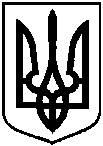 Проектоприлюднено«__» ______ 20__ р.Про звернення до новообраного Президента України, Прокуратури Сумської області, Головного управління Національної поліції в Сумській області, Управління Служби безпеки України в Сумській області, Головного управління Державної фіскальної служби у Сумській області, Сумської обласної ради, управління майна Сумської обласної ради щодо недопущення цілеспрямованого та системного руйнування фінансової основи місцевого самоврядування в місті Суми№ з/пНайменування та код ЄДРПОУПопереднє місце реєстраціїЗмінене місце реєстраціїКерівник1Комунальний заклад Сумської обласної ради «Сумський обласний клінічний шкірно-венерологічний диспансер».Код 0548100440022,м. Суми, вул. Привокзальна, 31Краснопільський р-н, смт Краснопілля,вул. Белгородська,2Будніков Юрій В’ячеславович2Комунальний заклад Сумської обласної ради «Обласний наркологічний диспансер».Код 0308334040030, м. Суми, вул. Куликівська, 43Краснопільський р-н, смт Краснопілля,вул. Белгородська,2Злиденний Тарас Володимиро-вич3Обласний комунальний заклад «Сумська обласна інфекційна клінічна лікарня імені З.Й. Красовицького». Код 1401100740021, м. Суми, вул. 20 років Перемоги, 15Краснопільський р-н, смт Краснопілля,вул. Белгородська,2Сніцарь Андрій Олегович4Обласний комунальний заклад Сумська обласна дитячо-юнацька спортивна школа. Код 2382570840021, м. Суми, вул. 20 років Перемоги, 9аКраснопільський р-н, смт Краснопілля,вул. Белгородська,2Бєлан Юрій Григорович5Комунальне обласне підприємство Сумської обласної ради «Навчально-виробничий центр». Код 0336337040030, м. Суми, вул. Шишкарівська, 9Краснопільський р-н, смт Краснопілля,вул. Мезенівська,4Кідіменко Петро Петрович6Обласний комунальний заклад «Сумське обласне бюро судово-медичної експертизи». Код 0548106240020, м. Суми, вул. Курська, 111Краснопільський р-н, смт Краснопілля,вул. Мезенівська,4Новіков Михайло Юрійович7Комунальний лікувально-профілактичний заклад Сумської обласної ради «Сумський обласний спеціалізований Будинок дитини». Код 1402447040021, м. Суми, вул. Герасима Кондратьєва, 158Краснопільський р-н, смт Краснопілля,вул. Мезенівська,4Литвиненко Галина Іванівна8Комунальний заклад Сумської обласної ради «Сумський обласний клінічний лікарсько-фізкультурний диспансер».Код 0548103340022, м. Суми, вул. Лучанська, 44Краснопільський р-н, смт Краснопілля,вул. Сумська,19Кравець Валерій Павлович9Комунальний заклад Сумської обласної ради «Сумський обласний діагностичний центр». Код 1401916740031, м. Суми, вул. Ковпака,18Краснопільський р-н, смт Краснопілля,вул. Сумська,19Жданов Ярослав Олегович10Комунальний заклад Сумської обласної ради «Обласна база спеціального медичного постачання». Код 0018209940030, м. Суми, вул. Холодногірська, 31Краснопільський р-н, смт Краснопілля,вул. Перемоги,30Колоша Микола Іванович11Комунальний заклад Сумської обласної ради - Сумський дитячий будинок імені С.П.Супруна. Код 2259823940031, м. Суми,вул. Ковпака, 37Краснопільський р-н,с. Славгород,вул. Веригіна,1Рудика Любов Вікторівна12Обласний комунальний заклад «Сумська обласна клінічна стоматологічна поліклініка». Код 0548101040022, м. Суми, вул. Привокзальна, 29Краснопільський р-н,с. Славгород,вул. Веригіна,1Савченко Володимир Віталійович13Комунальний заклад Сумської обласної ради «Сумська обласна гімназія –інтернат для талановитих та творчо обдарованих дітей». Код 3372430940019,м. Суми, пров. Березовий, 28Краснопільський р-н,с. Славгородвул. Виригіна,1в реєстрі помилка у назві вулиціПєсоцька Інеса Олександрівна14Обласний комунальний заклад Сумської обласної ради «Сумська обласна дитячо-юнацька спортивна школа «Футбольний центр «Барса». Код 3824470840022, м. Суми, вул. Привокзальна, 2/1Краснопільський р-н,с. Славгородвул. Веригіна,1Гордієнко Вадим Анатолійович15Комунальний заклад Сумської обласної ради Сумський обласний краєзнавчий музей.Код 0222630040030,м. Суми, вул. Герасима Кондратьєва, 2Краснопільський р-н,с. Мезенівка,вул. ЗаводськаТерентьєв Владислав Сергійович16Комунальний заклад Сумської обласної ради «Сумська обласна бібліотека для дітей». Код 0222187040030, м. Суми, вул. Петропавлівська, 51Краснопільський р-н,с. Мезенівка,вул. ЗаводськаТогобіцька Лілія Миколаївна17Комунальна установа Сумської обласної ради Сумський геріатричний пансіонат для ветеранів війни та праці.Код 2298009740031, м. Суми, вул. Ковпака, 20Красно пільський р-н,с. Мезенівка,вул. Заводська, 3Красильникова Людмила Костянтинівна18Обласний комунальний заклад «Сумський обласний центр медико-соціальної експертизи».Код 0332642340030,м. Суми, вул. Леваневського, 28Сумський р-н, с. Косівщина,вул. Шкільна, 17 АП’янтківська Валентина Миколаївна19Комунальний заклад культури Сумської обласної ради – Сумський обласний театр для дітей та юнацтва.Код 0539970040000, м. Суми, вул. Покровська, 6Сумський р-н, с. Косівщина,вул. Шкільна, 17 АКулемза Віктор Ігнатович20Комунальний заклад культури Сумської обласної ради - Сумська обласна філармонія. Код 0222571440030,м. Суми, вул. Петропавлівська, 63Сумський р-н, с. Косівщина,вул. Шкільна, 17 АДаниленко Олександр Григорович21Комунальний заклад Сумської обласної ради «Сумська обласна універсальна наукова бібліотека». Код 0222186340000, м. Суми, вул. Героїв Сумщини, 10Сумський р-н, с. Косівщина,вул. Шкільна, 17 АФролова Тетяна Іванівна22Комунальна установа Сумської обласної ради - Сумський обласний Центр соціальної реабілітації дітей-інвалідів. Код 2381858840034,м. Суми, пр-т М.Лушпи, 16Сумський р-н,с. РибціСущенко Олена Миколаївна23Обласний комунальний заклад Сумська обласна школа вищої спортивної майстерності.Код 1399964340034, м. Суми, пр-т М.Лушпи, 15Сумський р-н,с.ТокаріСемакін Василь Григорович 24Комунальний заклад Сумської обласної ради «Сумський обласний центр екстреної медичної допомоги та медицини катастроф». Код 2382405740021,м. Суми, провулок Громадянський, 4АСумський р-н, с. Юнаківка,вул. Новоселівська,57Александренко Анатолій Васильович25Сумський медичний коледж – комунальний заклад Сумської обласної ради.Код 0201157440007, м. Суми, вул. Паркова, 4Білопільський р-н,с. Кальченки,вул. Центральна, 2Кононов Олександр Вікторович26Комунальний заклад Сумської обласної ради «Сумський обласний клінічний госпіталь ветеранів війни». Код 0200037540031, м. Суми, вул. Ковпака, 24Білопільський р-н,с. Кальченки,вул. Центральна, 2Савенко Інесса Іванівна27Комунальний заклад Сумської обласної ради «Обласний ліцей-інтернат спортивного профілю «Барса».Код 4135963240022, м. Суми, вул. Привокзальна, буд. 2/1м. Охтирка,вул. Чкалова, 27 АКіселар Федір Федорович28Комунальний заклад Сумської обласної ради «Сумський кардіологічний диспансер». Код 0356836240031, м. Суми, вул. Ковпака, 30Сумський р-н, с. Косівщина, вул. Шкільна, 17 АМарцовенко Ігор Михайлович29Комунальний заклад Сумської обласної ради «Сумський обласний спеціалізований диспансер радіаційного захисту населення».Код 0200039840022, м. Суми, пл. Троїцька, 14Краснопільський р-н, смт Краснопілля, вул. Сумська, 19Вітюк Тетяна Миколаївна30«Сумське вище училище мистецтв і культури ім. Д.С. Бортнянського» комунальний вищий навчальний заклад Сумської обласної ради.Код 0221479740030, м. Суми, вул. Гагаріна, 18Білопільський р-н, с.Шкуратівка, вул. Центральна, 19Гринь Надія Миколаївна31Комунальний заклад Сумської обласної ради «Обласний клінічний перинатальний центр».Код 3689793740007,м. Суми, вул. Санаторна, 3Білопільський р-н, с.Шкуратівка, вул. Центральна, 19Кузьоменська Марина Леонідівна32Комунальний заклад Сумської обласної ради «Сумська обласна клінічна лікарня». Код 0200038140022, м. Суми, вул. Троїцька, 48Білопільський р-н, с.Кальченки, вул. Центральна, 2Горох Володимир Васильович33.Обласний комунальний навчально-тренувальний заклад «СУМСЬКА КІННА ДИТЯЧО-ЮНАЦЬКА СПОРТИВНА ШКОЛА».Код 3381340940030, м. Суми, вул. Веретинівська, 27Краснопільський р-н, с. Мезенівка, вул.ЗаводськаСтрельченко Олександр Юрійович34.Комунальний заклад культури Сумської обласної ради – СУМСЬКИЙ АКАДЕМІЧНИЙ ТЕАТР ДРАМИ ТА МУЗИЧНОЇ КОМЕДІЇ ім. М.С.Щепкіна.Код 0222570840030, м. Суми, пл. Театральна, 1Білопільський р-н, с.Шкуратівка, вул. Центральна, 19Юдін Микола Михайлович35.Комунальний заклад Сумський обласний інститут післядипломної педагогічної освіти.Код 0213977140007, м. Суми, вул. Р.Корсакова, 5Сумський р-н, с. Косівщина, вул. Шкільна, 17 АНікітін Юрій Олександрович36.Державна установа «Сумська виправна колонія (№ 116)».Код 0856511540002, м. Суми, вул. Роменська, 110Сумський р-н, с. КосівщинаГамалей Анатолій Тарасович37.Державна установа «Сумський слідчий ізолятор». Код 0856509040002, м. Суми, проїзд Гайовий, 19Сумський р-н, с. КосівщинаЯковлєв Ігор Сергійович38.Комунальна установа Сумська обласна дитяча клінічна лікарня.Код 0333812640031, м. Суми, вул. Ковпака, 22Білопільський р-н, с.Кальченки, вул. Центральна, 2Змисля Ігор Федорович39.Комунальне підприємство Сумської обласної ради «СУМИ-ФАРМ».Код 0539927740000, м. Суми, вул. 1-ша Набережна р.Стрілки, 50Білопільський р-н, м. Ворожба, вул. Перемоги, 23Поцелуєв Василь Михайлович40.Обласний комунальний заклад Сумський обласний клінічний онкологічний диспансер. Код 0548099640022, м. Суми, вул.Привокзальна, 31Білопільський р-н, с.Кальченки, вул. Центральна, 2Конанихін Володимир Іванович41.Комунальний заклад Сумської обласної ради Сумський обласний психоневрологічний диспансер ім. О.В. Співака.Код 0548303240031, м. Суми,вул. Ковпака, 18Краснопільський р-н, смт Краснопілля, вул. Бєлгородська, 2Бондаренко Катерина Юріївна42.Комунальне некомерційне підприємство Сумської обласної ради – Централізоване, багатоканальне, автоматизоване, довідково-інформаційне бюро аптек м. Суми. Код 0671154140031, м. Суми,вул. Харківська, 24Білопільський р-н, м. Ворожба, вул. Перемоги, 23Корж Світлана Іванівна43.Комунальний заклад Сумської обласної ради «Сумське обласне патологоанатомічне бюро». Код 1399680540031, м. Суми,вул. Марко Вовчок, 2Краснопільський р-н, смт Краснопілля, вул. Мезенівська, 4Попов Петро Євгенович